Resoluciones #341 - #358Resoluciones #341 - #358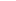 